«Үш тілді білу – елге үлгі болу»

«Үш тілді білу – елге үлгі болу» тақырыбында орыс тілі мен шетел тілі оқу сауаттылық апталығы аясында 4️⃣ наурыз күні ағылшын тілі пәнінің ұстаздары Тен М.Г. және Кабдиманова А.К. ұйымдастыруымен 10 сыныптар мен серіктес колледждер арасында қалалық «Не? Қайда? Қашан?» зияткерлік ойыны өтті.
💡Мақсаты:
қатысушылардың жан-жақты ойлау қабілетін ескере отырып , оқу сауаттылығын кеңейте түсу;
қазақ тілі, орыс тілі, ағылшын тілі пәндері бойынша өз ойларын үш тілде жеткізе білу;
сауатты жазып, оқу дағдыларын қалыптастыру;
ойлау қабілетін, ой ұшқырлығын ,оқу ынтасын арттыру; ұйымдастырушылық қабілетін дамыту; шапшаңдылыққа,
әдептілікке, білімділікке, алғырлыққа тәрбиелеу.
Қатысушылар 
1. «Ә.Мусин атындағы Балқаш гуманитарлы- техникалық колледжі»КМҚК, 1- курс 4-студент
Wizards – Кузембаева Венера, Сейдығали Меруерт, Сихимбаев Венера, Сахаш Айбала
2. «Ә. Бөкейханов атындағы № 15 мектеп-лицейі » КММ ,10- сынып 4-оқушы
Gryffindor – Айтимбетова Дильназ, Разакова Аружан, Раимова Эльнара, Кошанова Айымжан
3. «Академик Ж.С.Ақылбаев атындағы Балқаш маңызды білім беру колледжі» 1 курс – 4 студент
Blossom – Сагинтаев Алдияр, Омарамзе Арайлым, Нұрғалық Ақбаян, Абибулла Балнұр
Сайыс нәтижесінде:
1 орын Gryffindor
2 орын Wizards
3орын Blossom
Барлық қатысушаларға алғыс білдіре отыра, жеңімпаздарды шын жүректен құттықтаймыз!!!В рамках недели грамотности 4 марта учителя английского языка Кабдиманова А.К. и Тен М. Г.   провели  интеллектуальную  игру "Что? Где? Когда?.
Цель: Развитие грамотности чтения с учетом способности участников мыслить комплексно; Возможность выражать свои идеи на трех языках: казахском, русском и английском; Развитие навыков чтения и письма; Повышение мыслительных способностей, ловкости ума, мотивации к обучению; Развитие организаторских способностей.
По итогам мероприятия 1 место заняла команда 10 класса Gryffindor, 2 место досталось команде Wizards (БГТК) и 3 место команде Blossom.
Благодарим всех за участие!Within the framework of literacy week on March 4, English teachers Kabdimanova A.K. and Ten M. G. conducted an intellectual game "What? Where? When?"
Objective: Development of reading literacy, taking into account the ability of participants to think in a complex way; Ability to express your ideas in three languages: Kazakh, English and English;  Development of reading and writing skills;  Increase thinking ability, mental dexterity, motivation to learn;  Development of organizational capabilities.
According to the results of the event, the 1st place was taken by the team of the 10th class of Gryffindor, the 2nd place went to the Wizards team (BGTK) and the 3rd place went to the Blossom team.
Thank you all for participating!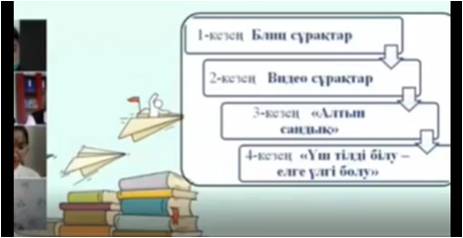 